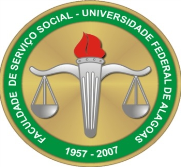 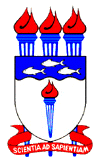 BANCA DE DEFESA DE DISSERTAÇÃOALUNO: LUIZ FELIPE BARROS SILVATÍTULO: A inseparável relação da autorreprodução destrutiva do capital e a devastação ambiental.BANCA: 	Dr. Sérgio Afrânio Lessa Filho (UFAL)Dra. Maria Cristina Soares Paniago (UFAL)		Dr. Talvane Eugênio Maceno (UFAL)DIA: 03 DE OUTUBRO DE 2018.LOCAL: FSSO, BL. 16, SALA MULTIMEIOSHORÁRIO: 14:30